16-Apr-2015Mr R Jameson 131 Rumbly RoadGrumbletonDear Sir / MadamLocal Government Act 1974 Overhanging VegetationRumbly Road GrumbletonThe Council has recently received complaints from concerned members of the public in regards to trees and vegetation obstructing the footpath and/or road in your area of the city, the tree/vegetation overgrowth is or can hinder both pedestrian and vehicle traffic in your street.After an inspection of the area, it has been noted that the vegetation on your property needs attending to, please see the attached information sheet for details on how you can help address this issue.We would ask that you have the work completed on your property within 28 days of the date of this letter.Our normal Council process is to give 14 days for you to have the work completed before issuing a formal notice on the property.  In cases where an area has earthquake damaged properties, continuing roads, footpath and berm work in progress we have extended the timeframe to assist you in having the work completed.Section 355 of the Act does give the Council power to serve notice on the property owner; however, the Council would prefer to avoid having to do this.If you have any questions in relation to this letter please do not hesitate to contact me on <Your Number here!>.Your co-operation in this matter is appreciated.Yours faithfully<Your Name Here!>Enforcement OfficerInspections and Enforcement UnitPLEASE NOTE:	PROTECTED TREES - This is not to be taken as an authorisation to cut down or otherwise carry out major tree surgery to any tree(s) which may be subject to a tree protection order under Appendix 4, Part 10, Volume 3 of the Civic Plan.Observed IssueReported ivy over pathAccompanying Photographs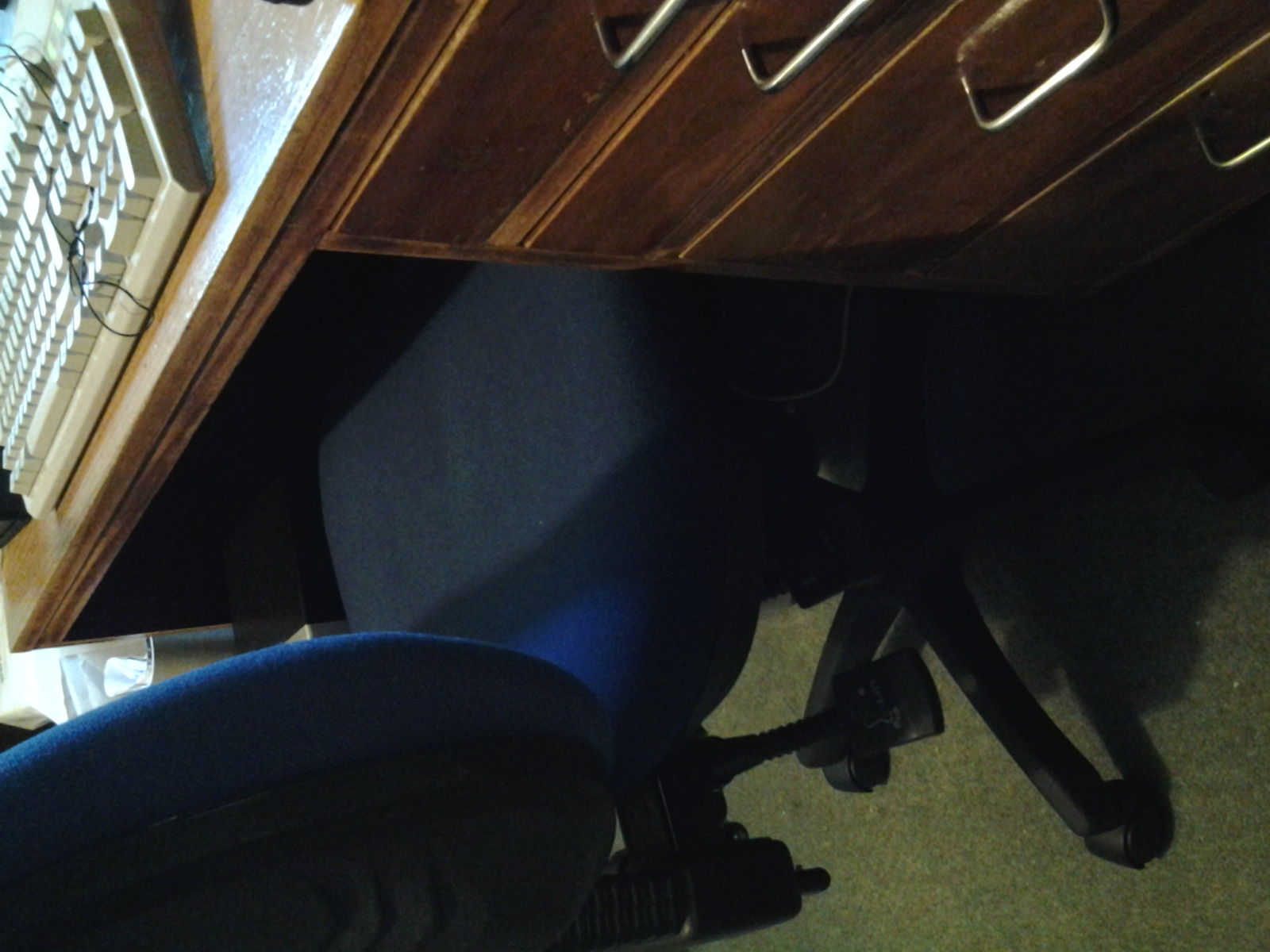 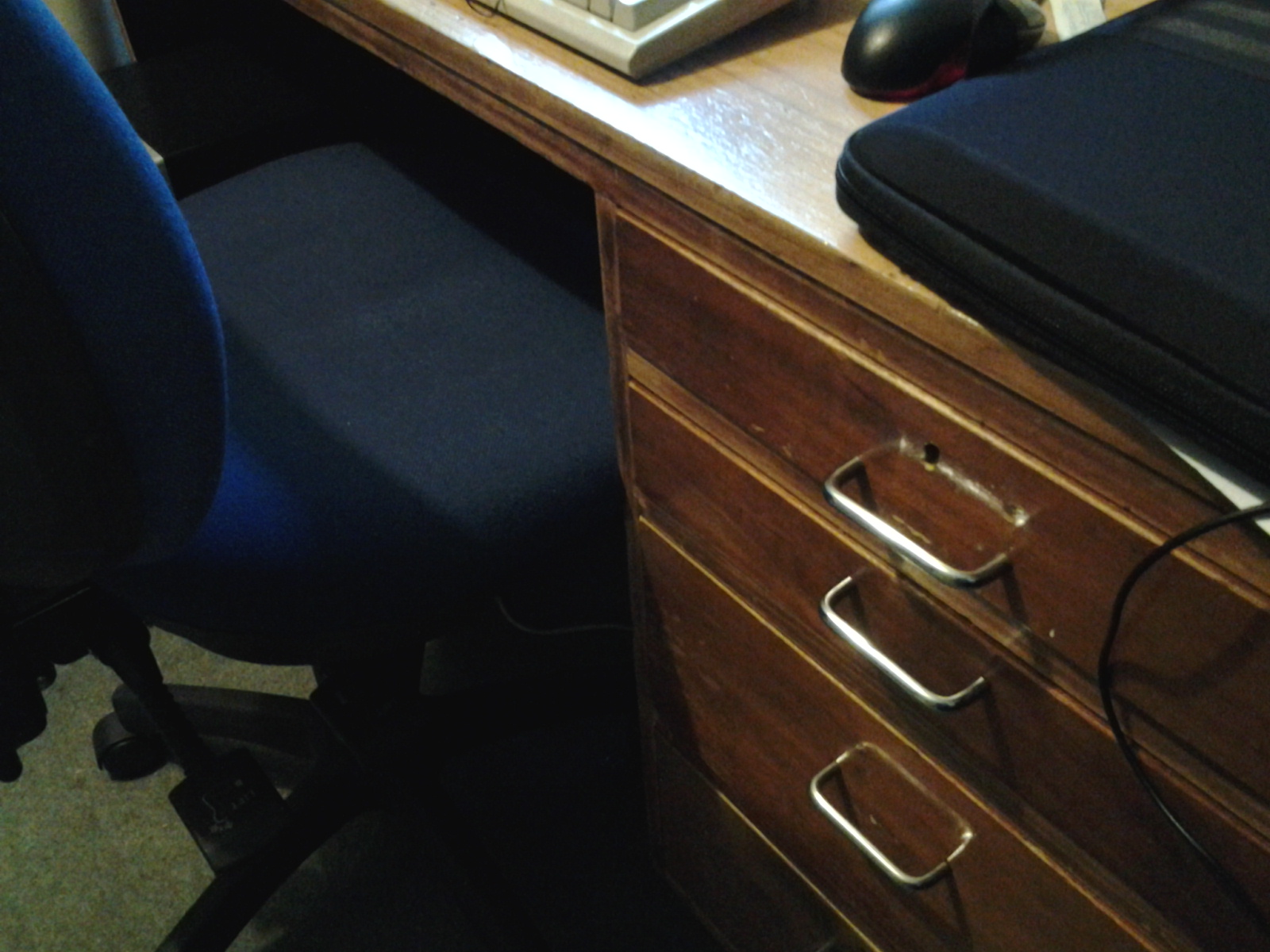 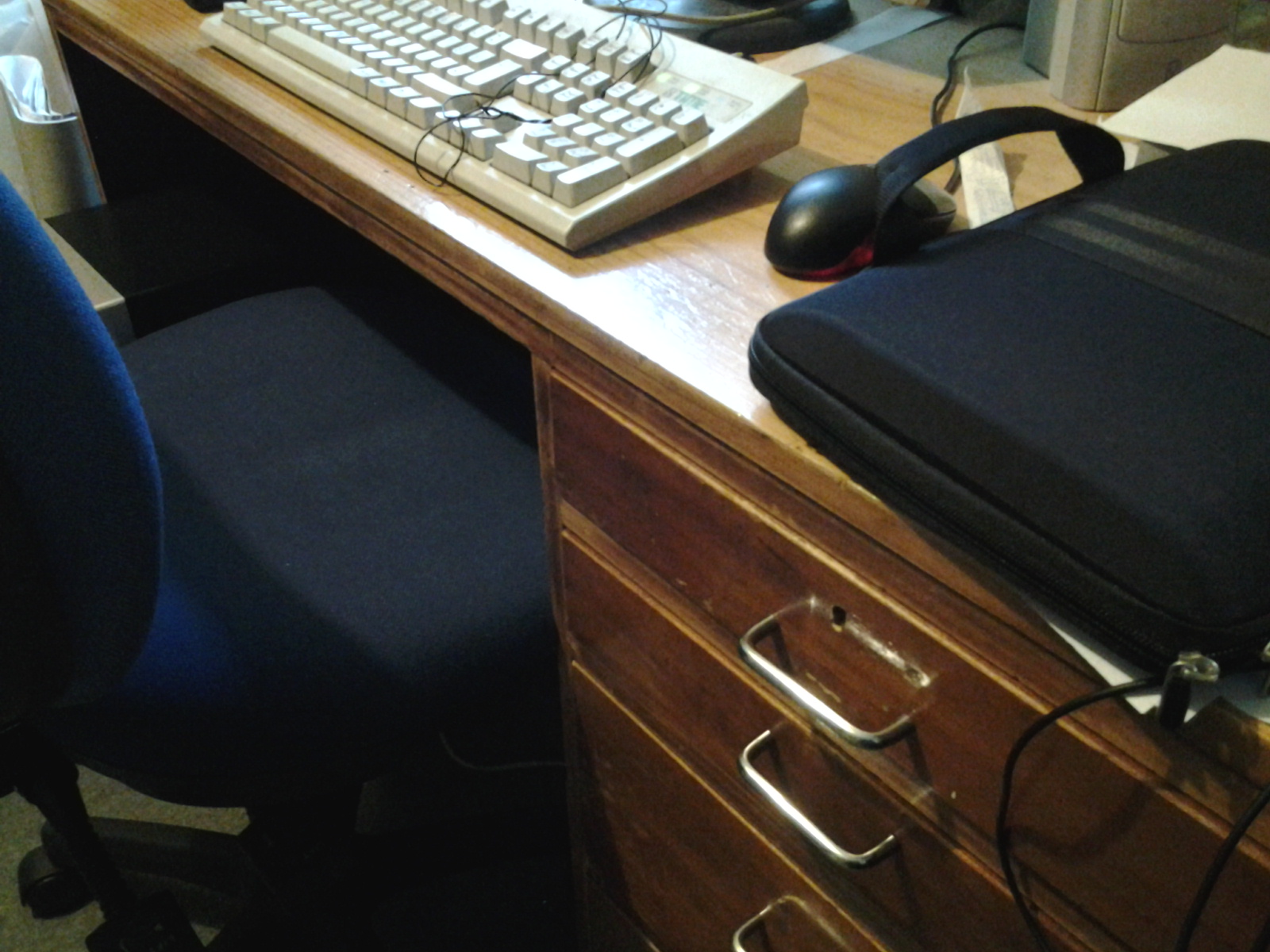 